УТВЕРЖДАЮПриказ директора колледжа от 25.05.2021 г. № 119/1РАБОЧАЯ ПРОГРАММа ПРОФЕССИОНАЛЬНОГО МОДУЛЯПМ.05 Методическое обеспечение образовательного процессапрограмма подготовки специалистов среднего звенасреднего профессионального образования по специальности 44.02.01 Дошкольное образование2021 г. СОДЕРЖАНИЕПАСПОРТ РАБОЧЕЙ ПРОГРАММЫ ПРОФЕССИОНАЛЬНОГО МОДУЛЯМетодическое обеспечение образовательного процессаОбласть применения примерной программыРабочая программа профессионального модуля (далее – программа) – является частью основной профессиональной образовательной программы в соответствии с ФГОС по специальности среднего профессионального образования 44.02.01 Дошкольное образование:Методическое обеспечение образовательного процесса и соответствующих профессиональных компетенций (ПК):ПК 5.1. Разрабатывать методические материалы на основе примерных с учетом особенностей возраста, группы и отдельных воспитанников.ПК 5.2. Создавать в группе предметно-развивающую среду.ПК 5.3. Систематизировать и оценивать педагогический опыт и образовательные технологии в области дошкольного образования на основе изучения профессиональной литературы, самоанализа и анализа деятельности других педагогов.ПК 5.4. Оформлять педагогические разработки в виде отчетов, рефератов, выступлений.ПК 5.5. Участвовать в исследовательской и проектной деятельности в области дошкольного образования.Цели и задачи профессионального модуля – требования к результатам освоения профессионального модуляС целью овладения указанным видом профессиональной деятельности и соответствующими профессиональными компетенциями обучающийся в ходе освоения профессионального модуля должен:иметь практический опыт:анализа	и	разработки	учебно-методических	материалов	(рабочих программ, учебно-тематических планов) на основе примерных и вариативных;участия в создании предметно-развивающей среды;изучения и анализа педагогической и методической литературы по проблемам дошкольного образования;оформления портфолио педагогических достижений;презентации педагогических разработок в виде отчетов, рефератов, выступлений;участия в исследовательской и проектной деятельности;уметь:анализировать примерные и вариативные программы дошкольного образования;определять цели и задачи, содержание, формы, методы и средства при планировании дошкольного образования воспитанников;осуществлять планирование с учетом особенностей возраста, группы, отдельных воспитанников;определять педагогические проблемы методического характера и находить способы их решения;сравнивать эффективность применяемых методов дошкольного образования, выбирать наиболее эффективные образовательные технологии с учетом образовательных организаций и особенностей возраста воспитанников;адаптировать и применять имеющиеся методические разработки;создавать в группе предметно-развивающую среду, соответствующую возрасту, целям и задачам дошкольного образования;готовить и оформлять отчеты, рефераты, конспекты;с помощью руководителя определять цели, задачи, планировать исследовательскую и проектную деятельность в области дошкольного образования;использовать методы и методики педагогического исследования и проектирования, подобранные совместно с руководителем;оформлять результаты исследовательской и проектной работы;определять пути самосовершенствования педагогического мастерства;знать:теоретические	основы	методической	работы	воспитателя	детей дошкольного возраста;концептуальные основы и содержание примерных и вариативных программ дошкольного образования;теоретические	основы	планирования	педагогического	процесса	в дошкольном образовании;методику планирования и разработки рабочей программы, требования к оформлению соответствующей документации;особенности современных подходов и педагогических технологий дошкольного образования;педагогические, гигиенические, специальные требования к созданию предметно-развивающей среды;источники, способы обобщения, представления и распространения педагогического опыта;логику подготовки и требования к устному выступлению, отчету, реферированию, конспектированию;основы	организации	опытно-экспериментальной	работы	в	сфере образования.Рекомендуемое	количество	часов	на	освоение	рабочей программы профессионального модуля:всего – 469 часов, в том числе:максимальной учебной нагрузки обучающегося – 137 часов, включая: обязательной аудиторной учебной нагрузки обучающегося – 97 часов; самостоятельной работы обучающегося – 106 часов;учебной и производственной практики – 152 часа.РЕЗУЛЬТАТЫ ОСВОЕНИЯ ПРОФЕССИОНАЛЬНОГО МОДУЛЯРезультатом освоения профессионального модуля является овладение обучающимися видом профессиональной деятельности Методическое обеспечение образовательного процесса, в том числе профессиональными (ПК) и общими (ОК) компетенциями:СТРУКТУРА И ПРИМЕРНОЕ СОДЕРЖАНИЕ ПРОФЕССИОНАЛЬНОГО МОДУЛЯТематический план профессионального модуля* Раздел профессионального модуля – часть примерной программы профессионального модуля, которая характеризуется логической завершенностью и направлена на освоение одной или нескольких профессиональных компетенций.Содержание обучения по профессиональному модулю (ПМ)Для характеристики уровня освоения учебного материала используются следующие обозначения: 1 – ознакомительный (узнавание ранее изученных объектов, свойств);– репродуктивный (выполнение деятельности по образцу, инструкции или под руководством);– продуктивный (планирование и самостоятельное выполнение деятельности, решение проблемных задач).УСЛОВИЯ РЕАЛИЗАЦИИ ПРОФЕССИОНАЛЬНОГО МОДУЛЯТребования к минимальному материально-техническому обеспечению (указывается в соответствии с ФГОС)Реализация профессионального модуля предполагает наличие учебных кабинетов.Примерное оборудование учебного кабинета:посадочные места по количеству обучающихся;рабочее место преподавателя;учебно-наглядные пособия;тематические DVD диски,электронные учебникиТехнические средства обучения:компьютеры – 12 шт.,теле- и видео- аппаратура,мультимедиапроектор.Информационное обеспечение обученияОсновные источники:Кахнович, С. В. Занятия с детьми раннего возраста по формированию начал изобразительной грамотности   :   учеб.пособие   / С. В. Кахнович ;Мордов. гос. пед. ин-т. – Саранск, 2008. – 93 с.Дополнительные источники:Кахнович, С. В. Формирование основ культуры межличностных отношений у детей дошкольного возраста на занятиях по изобразительному искусству : монография / С. В. Кахнович ;Мордов. гос. пед. ин-т. – Саранск, 2013. – 236 с.Кахнович, С. В. Психолого-педагогические основы развития общения дошкольников на занятиях изобразительным искусством : учеб.пособие / С. В. Кахнович ; Мордов. гос. пед. ин-т. – Саранск, 2007. – 75 с.Кахнович, С. В. Культура межличностных отношений у детей дошкольного возраста на занятиях по изобразительному искусству : методическое пособие / С. В. Кахнович. – М. : ВЛАДОС, 2017. – 319 с. (заказать)Коджаспирова Г. М. Педагогика: учебник / Г. М. Коджаспирова.– М. : Гардарики, 2007. – 528 с.Базы данных, информационно-справочные и поисковые системыСайт о теоретических и прикладных аспектах методической работы воспитателя детей дошкольного возраста – https://nsportal.ru/detskiy-sad/Сайт об организации методической работы с детьми дошкольного возраста – http://metodichka.x-pdf.ru/15pedagogika/Сайт о методических рекомендациях по самостоятельной работе по курсу «Теоретические и прикладные аспекты методической работы воспитателя детей дошкольного возраста» – https://educontest.net/ru/Общие требования к организации образовательного процессаМетодические рекомендации по организации занятий, учебной и производственной практикиВ рамках реализации профессионального модуля Методическое обеспечение образовательного процесса предполагается теоретическое обучение, практические занятия, учебная практика. Необходимым условием организации теоретических занятий является проблемность, практико- ориентированность изложения изучаемого материала с целью активизации учебно-познавательной деятельности студентов. Практические занятия рекомендуется проводить в виде семинаров, практикумов по решению практико-ориентированных задач. Изучение профессионального модуля заканчивается прохождением учебной практики, которая реализуется концентрированно. Аттестация по результатам практики проводится в форме зачета.По профессиональному модулю предусмотрена промежуточная, текущая и итоговая аттестация. Фонды для промежуточной аттестации разрабатываются самостоятельно, а для государственной (итоговой) аттестации – разрабатываются и утверждаются образовательным учреждением после предварительного положительного заключения работодателей.Междисциплинарные связиОсвоению данного профессионального модуля должно предшествовать изучение учебных дисциплин / междисциплинарных курсов, таких, как«Педагогика», «Психология», «Возрастная анатомия, физиология и гигиена».Интерактивные формы занятийОрганизация самостоятельной работы студентовВажнейшим компонентом освоения профессионального модуля является самостоятельная работа студентов, которая реализуется через систему домашних заданий и специально организованной аудиторной или внеаудиторной (как групповой, так и индивидуальной) деятельности студентов.Внеаудиторная самостоятельная работа включает в себя следующее:подготовку вопросов для обсуждения на практическом занятии;подготовку к выполнению тестовых заданий; создание тестовых заданий для самопроверки;подготовку докладов, сообщений для выступления на практическом занятии;составление	конспектов	занятий	(игр,	бесед)	по	физическому воспитанию для детей разных возрастных групп;составление таблиц по изученному теоретическому материалу;составление глоссария по определенным темам;подготовку консультаций для родителей и педагогов по вопросам физического воспитания и развития детей;подготовку презентаций по изученным темам.Аудиторная самостоятельная работа предполагает:оценку ответа сокурсника на практическом занятии;формулирование вопросов отвечающему сокурснику;выполнение тестов (компьютерное тестирование);составление	конспектов	занятий	(игр,	бесед)	по	физическому воспитанию для детей разных возрастных групп;публичную защиту докладов, сообщений и др.анализ занятия по физической культуре, проведенного сокурсником или просмотренного в видеозаписи.Вопросы и задания для самостоятельной работыОпределить	цели	и	задачи	планирования	в	дошкольном образовательном учреждении.Охарактеризовать процесс планирования в деятельности воспитателя.Рассмотреть виды планирования в деятельности воспитателя детей дошкольного возраста.Дать оценку практическому планированию деятельности воспитателя.Охарактеризовать подготовку воспитателя к проведению режимных процессов.Проанализировать требования к организации методической работы воспитателя.Проанализировать содержание методической работы.Охарактеризовать формы методической работы воспитателя детей дошкольного возраста.Привести	пример	конспекта	непосредственной	образовательной деятельности.Привести	пример	конспекта	развлечения	и	досугового мероприятия с детьми дошкольного возраста.Выявить	особенности	организации	методической	работы воспитателя с детьми дошкольного возраста.Охарактеризовать	нормативно-правовую	базу	методической работы.Рассмотреть современные подходы к воспитании, обучению и развитию детей дошкольного возраста.Охарактеризовать	методическую	специфику	педагогического процесса.Выделить особенности комплексного подхода в организации методической работы с детьми дошкольного возраста.Выделить особенности личностно-ориентированного подхода к педагогическим технологиям.Охарактеризовать	специфику	организации	и	методического обеспечения образовательного процесса.Выделить особенности личностно-ориентированного подхода к воспитанию детей дошкольного возраста.Охарактеризовать	специфику	организации	и	методического обеспечения педагогического процесса.Охарактеризовать	индивидуализацию	и	дифференциацию обучения детей дошкольного возраста.Дать	оценку	современным	педагогическим	технологиям	в дошкольном образовании.Дать	сравнительную	характеристику	авторским	программа дошкольного образования.Дать понятие предметно-развивающей среды. Охарактеризовать ее роль, цели и задачи.Рассмотреть	возможности	учета	особенностей	программ дошкольного образования при создании предметно-развивающей среды.Охарактеризовать педагогические условия создания предметно- развивающей среды.Спроектировать предметно-развивающую среду группы.Создать модели предметно-развивающей среды в группе.Выделить	педагогические,	гигиенические,	специальные требования, предъявляемые к созданию предметно-развивающей среды.Рассмотреть нормативные документы, регламентирующие отбор оборудования, инвентаря и наглядных материалов для оснащения группы.Выделить особенности проектирования предметно-развивающей среды группы.Выделить сущность новаторского и передового педагогического опыта.Рассмотреть	критерии	новаторского	и	передового педагогического опыта.Обобщить данные об источниках педагогического опыта.Определить	критерии	выбора	педагогического	опыта	для обобщения.Выделить уровни обобщения педагогического опыта.Рассмотреть	возможные	пути	обобщения,	представления	и распространения педагогического опыта.Систематизировать	работу	по	изучению	новаторского	и передового педагогического опыта.Охарактеризовать	структуру	портфолио	педагогических достижений.Определить	направления	инноваций	в	образовательной деятельности.Оценить готовность воспитателя к инновационной деятельности в системе методической работы.Кадровое обеспечение образовательного процессаРеализация	программы	профессионального	модуля		Методическое обеспечение	образовательного	процесса	должна	осуществлятьсяпедагогическими кадрами, имеющими высшее образование, соответствующее профилю преподаваемой дисциплины (модуля). Опыт деятельности в организациях соответствующей профессиональной сферы является обязательным для преподавателей, отвечающих за освоение обучающимся профессионального цикла, эти преподаватели должны проходить стажировку в профильных организациях не реже 1 раза в 3 года.Руководство практикой должно осуществляться педагогическими кадрами, имеющими высшее образование, соответствующее профилю преподаваемой дисциплины (модуля).Педагогический состав:Кахнович С. В., воспитатель детского сада, методист дошкольного образования.Шумкина Евгения Валерьевна, МГПИ им. М. Е. Евсевьева, 2017, бакалавр, преподаватель профессионального образования, стаж: 2 года 9 мес., 3 мес., 01.09.20175. КОНТРОЛЬ И ОЦЕНКА РЕЗУЛЬТАТОВ ОСВОЕНИЯ ПРОФЕССИОНАЛЬНОГО МОДУЛЯ (ВИДАПРОФЕССИОНАЛЬНОЙ ДЕЯТЕЛЬНОСТИ)Формы и методы контроля и оценки результатов обучения должны позволять проверять у обучающихся не только сформированность профессиональных компетенций, но и развитие общих компетенций и обеспечивающих их умений.Разработчики:Кахнович С. В.(ФИО)	(подпись)Шумкина Е. В.(ФИО)	(подпись)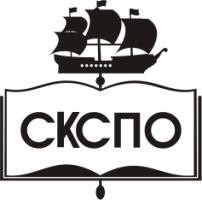 государственное автономное профессиональное образовательное учреждение Самарской области«Самарский колледж сервиса производственного оборудования имени Героя Российской ФедерацииЕ.В. Золотухина»1. Паспорт рабочей программы профессионального модуля ………………32. Результаты освоения профессионального модуля ………………………...63. Структура и содержание профессионального модуля ……………………84. Условия реализации профессионального модуля ………………………...135. Контроль и оценка результатов освоения профессионального модуля(вида профессиональной деятельности) ……………………………………...18КодНаименование результата обученияПК 5.1Разрабатывать методические материалы на основе примерных сучетом особенностей возраста, группы и отдельных воспитанников.ПК 5.2Создавать в группе предметно-развивающую среду.ПК 5.3Систематизировать и оценивать педагогический опыт и образовательные технологии в области дошкольногообразования на основе изучения профессиональной литературы, самоанализа и анализа деятельности других педагогов.ПК 5.4Оформлять педагогические разработки в виде отчетов,рефератов, выступлений.ПК 5.5Участвовать в исследовательской и проектной деятельности вобласти дошкольного образования.ОК 1Понимать сущность и  социальную значимость своей будущейпрофессии, проявлять к ней устойчивый интерес.ОК 2Организовывать собственную деятельность, определять методы решения профессиональных задач, оценивать их эффективностьи качество.ОК 3Оценивать	риски	и	принимать	решения	в	нестандартных ситуациях.ОК 4Осуществлять поиск, анализ и оценку информации, необходимойдля	постановки	и	решения	профессиональных	задач, профессионального и личностного развития.ОК 5Использовать	информационно-коммуникационные	технологии для совершенствования профессиональной деятельности.ОК 6Работать	в	коллективе	и	команде,	взаимодействовать	с руководством, коллегами и социальными партнерами.ОК 7Ставить	цели,	мотивировать	деятельность	воспитанников, организовывать и контролировать их работу с принятием на себяответственности за качество образовательного процесса.ОК 8Самостоятельно	определять	задачи	профессионального	и личностного развития, заниматься самообразованием, осознаннопланировать повышение квалификации.ОК 9Осуществлять	профессиональную	деятельность	в	условиях обновления ее целей, содержания, смены технологий.ОК 10Осуществлять профилактику травматизма, обеспечивать охрану жизни и здоровья детей.ОК 11Строить	профессиональную	деятельность	с	соблюдениемрегулирующих ее правовых норм.Кодыпрофессиональных компетенцийНаименования разделов профессионального модуля*Всего часов (макс.учебная нагрузка и практики)Объем времени, отведенный на освоение междисциплинарного курса (курсов)Объем времени, отведенный на освоение междисциплинарного курса (курсов)Объем времени, отведенный на освоение междисциплинарного курса (курсов)Объем времени, отведенный на освоение междисциплинарного курса (курсов)Объем времени, отведенный на освоение междисциплинарного курса (курсов)ПрактикаПрактикаКодыпрофессиональных компетенцийНаименования разделов профессионального модуля*Всего часов (макс.учебная нагрузка и практики)Обязательная аудиторная учебная нагрузка обучающегосяОбязательная аудиторная учебная нагрузка обучающегосяОбязательная аудиторная учебная нагрузка обучающегосяСамостоятельная работаобучающегосяСамостоятельная работаобучающегосяУчебная,часовПроизводственная (по профилюспециальности),часовесли предусмотрена рассредоточеннаяпрактика)Кодыпрофессиональных компетенцийНаименования разделов профессионального модуля*Всего часов (макс.учебная нагрузка и практики)Всего,часовв т.ч. лабораторные работы и практические занятия,часовв т.ч., курсовая работа (проект), часовВсего,часовв т.ч., курсовая работа (проект), часовУчебная,часовПроизводственная (по профилюспециальности),часовесли предусмотрена рассредоточеннаяпрактика)12345678910ПК 5.1–5.5Раздел 1. Теоретические и прикладные аспекты методической работывоспитателя детей дошкольного возраста3179797-4040--Производственная и учебная практика152152Всего:4699797*4040-72Наименование разделов профессионального модуля (ПМ), междисциплинарныхкурсов (МДК) и темСодержание учебного материала, лабораторные работы и практические занятия, самостоятельная работа обучающихся, курсовая работа(проект) (если предусмотрены)Содержание учебного материала, лабораторные работы и практические занятия, самостоятельная работа обучающихся, курсовая работа(проект) (если предусмотрены)Объем часовУровень освоения12234Раздел ПМ.05. Методическая работа – Теоретические и прикладные аспектыметодической работывоспитателя детей дошкольного возраста137Тема 1.1. Организация методической работывоспитателя детей дошкольного возрастаСодержание (указывается перечень дидактических единиц)Содержание (указывается перечень дидактических единиц)202–3Тема 1.1. Организация методической работывоспитателя детей дошкольного возраста1.Цели и задачи методической работы.62–3Тема 1.1. Организация методической работывоспитателя детей дошкольного возраста2.Формы, методы методической работы42–3Тема 1.1. Организация методической работывоспитателя детей дошкольного возрастаПрактическое занятие(при наличии, указываются темы)Практическое занятие(при наличии, указываются темы)102–3Тема 1.1. Организация методической работывоспитателя детей дошкольного возраста1.Виды деятельности воспитателя102–3Тема 1.2. Требования к организации методической работыСодержание (указывается перечень дидактических единиц)Содержание (указывается перечень дидактических единиц)202–3Тема 1.2. Требования к организации методической работы1.Методическая работа воспитателя62–3Тема 1.2. Требования к организации методической работы2.Технология организации методической работы42–3Тема 1.2. Требования к организации методической работыПрактические занятия (при наличии, указываются темы)Практические занятия (при наличии, указываются темы)102–3Тема 1.2. Требования к организации методической работы1.Понятие методическая работа42–3Тема 1.2. Требования к организации методической работы2.Проектная или исследовательская деятельность воспитателя52–3Тема 1.3. Содержание методической работы воспитателей детейдошкольного возрастаСодержание (указывается перечень дидактических единиц)Содержание (указывается перечень дидактических единиц)202–3Тема 1.3. Содержание методической работы воспитателей детейдошкольного возраста1.Реализация ФГОС дошкольного образования.42–3Тема 1.3. Содержание методической работы воспитателей детейдошкольного возраста2.Современные педагогические технологии в дошкольном образовании62–3Тема 1.3. Содержание методической работы воспитателей детейдошкольного возрастаПрактические занятия (при наличии, указываются темы)Практические занятия (при наличии, указываются темы)102–3Тема 1.3. Содержание методической работы воспитателей детейдошкольного возраста1.Учет возрастных и индивидуальных особенностей детей дошкольноговозраста22–3Тема 1.3. Содержание методической работы воспитателей детейдошкольного возраста2.Образовательные области22–3Тема 1.3. Содержание методической работы воспитателей детейдошкольного возраста3.Направления воспитании, обучения и развития детей дошкольноговозраста62–3Тема 1.4. Создание предметно- развивающей среды в группе детей дошкольного возрастаСодержание (указывается перечень дидактических единиц)Содержание (указывается перечень дидактических единиц)172–3Тема 1.4. Создание предметно- развивающей среды в группе детей дошкольного возраста1.Понятие о предметно-развивающей среде, ее роль, цели и задачи.22–3Тема 1.4. Создание предметно- развивающей среды в группе детей дошкольного возраста2.Педагогические условия создания предметно-развивающей среды.62–3Тема 1.4. Создание предметно- развивающей среды в группе детей дошкольного возрастаПрактические занятия (при наличии, указываются темы)Практические занятия (при наличии, указываются темы)92–3Тема 1.4. Создание предметно- развивающей среды в группе детей дошкольного возраста1.Создание модели предметно-развивающей среды в группе32–3Тема 1.4. Создание предметно- развивающей среды в группе детей дошкольного возраста2.Педагогические, гигиенические, специальные требования к созданиюпредметно-развивающей среды.32–3Тема 1.4. Создание предметно- развивающей среды в группе детей дошкольного возраста3.Нормативные документы, регламентирующие отбор оборудования,32–3инвентаря и наглядных материалов для оснащения группыТема 1.5. Источники, способы обобщения, представления и распространенияпедагогического опытаСодержание (указывается перечень дидактических единиц)Содержание (указывается перечень дидактических единиц)152-3Тема 1.5. Источники, способы обобщения, представления и распространенияпедагогического опыта1.Сущность и критерии новаторского и передового педагогическогоопыта.32-3Тема 1.5. Источники, способы обобщения, представления и распространенияпедагогического опыта2.Источники педагогического опыта.32-3Тема 1.5. Источники, способы обобщения, представления и распространенияпедагогического опытаПрактические занятия (при наличии, указываются темы)Практические занятия (при наличии, указываются темы)92-3Тема 1.5. Источники, способы обобщения, представления и распространенияпедагогического опыта1.Критерии выбора педагогического опыта для обобщения.32-3Тема 1.5. Источники, способы обобщения, представления и распространенияпедагогического опыта2.Уровни обобщения педагогического опыта.32-3Тема 1.5. Источники, способы обобщения, представления и распространенияпедагогического опыта3.Обобщение, представление и распространение педагогического опыта.32-3Тема 1.6. Требования к выступлению, отчету, реферированию, конспектированиюСодержание (указывается перечень дидактических единиц)Содержание (указывается перечень дидактических единиц)172–3Тема 1.6. Требования к выступлению, отчету, реферированию, конспектированию1.Приемы, методики, способы обработки и описания новаторского ипередового педагогического опыта.22–3Тема 1.6. Требования к выступлению, отчету, реферированию, конспектированию2.Требования к методическим разработкам.22–3Тема 1.6. Требования к выступлению, отчету, реферированию, конспектированию3.Требования к оформлению новаторского и передового педагогическогоопыта.22–3Тема 1.6. Требования к выступлению, отчету, реферированию, конспектированию4.Оформление портфолио педагогических достижений.22–3Тема 1.6. Требования к выступлению, отчету, реферированию, конспектированиюПрактические занятия (при наличии, указываются темы)Практические занятия (при наличии, указываются темы)72–3Тема 1.6. Требования к выступлению, отчету, реферированию, конспектированию1.Изучение и анализ педагогической и методической литературы попроблемам дошкольного образования.32–3Тема 1.6. Требования к выступлению, отчету, реферированию, конспектированию2.Подготовка методических разработок (докладов, материаловпедагогической информации), презентаций, отчетов, рефератов, отражающих новаторский и передовой педагогический опыт.42–3Тема 1.7. Инновационная направленность педагогической деятельностиСодержание (указывается перечень дидактических единиц)Содержание (указывается перечень дидактических единиц)152-3Тема 1.7. Инновационная направленность педагогической деятельности1.Понятие об инновации..32-3Тема 1.7. Инновационная направленность педагогической деятельности2.Направления инноваций в образовательной деятельности32-3Тема 1.7. Инновационная направленность педагогической деятельностиПрактические занятия (при наличии, указываются темы)Практические занятия (при наличии, указываются темы)92-3Тема 1.7. Инновационная направленность педагогической деятельности1.Характеристика инновационных методических разработок.52-3Тема 1.7. Инновационная направленность педагогической деятельности2.Анализ инновационных методических разработок.42-3Тема 1.8. Основы организации опытно-экспериментальной работыСодержание (указывается перечень дидактических единиц)Содержание (указывается перечень дидактических единиц)152-3Тема 1.8. Основы организации опытно-экспериментальной работы1.Роль, цели и задачи опытно-экспериментальной работы в сфере дошкольного образования.52-3Тема 1.8. Основы организации опытно-экспериментальной работыПрактические занятия (при наличии, указываются темы)Практические занятия (при наличии, указываются темы)102-3Тема 1.8. Основы организации опытно-экспериментальной работы1.Организация и проведения опытно-экспериментального и проектногоисследования в сфере образования.42-3Тема 1.8. Основы организации опытно-экспериментальной работы2.Методы и методики педагогического исследования и проектирования.32-3Тема 1.8. Основы организации опытно-экспериментальной работы3.Представление и защита опытно-экспериментальной и проектнойработы.32-3Самостоятельная работа при изучении раздела ПМ1. (при наличии, указываются задания)Самостоятельная работа при изучении раздела ПМ1. (при наличии, указываются задания)Самостоятельная работа при изучении раздела ПМ1. (при наличии, указываются задания)40Примерная тематика внеаудиторной самостоятельной работыПримерная тематика внеаудиторной самостоятельной работыПримерная тематика внеаудиторной самостоятельной работыИсторическое наследие педагогического опытаИсторическое наследие педагогического опытаИсторическое наследие педагогического опыта5Формы методической работыФормы методической работыФормы методической работы5Особенности методического обеспечения5Разработка методических рекомендаций к непосредственно образовательной деятельности с детьми дошкольноговозраста.5Особенности организации опытно-экспериментальной работы5Технология организации общения детей5Особенности проектирования предметно-развивающей среды группы5Разработка собственного портфолио5Производственная практика по методическому сопровождению Виды работОзнакомление с дошкольным учреждением (вести Дневник анализа и наблюдений с подробным педагогическим анализом каждого рабочего дня с указанием своих успехов, неудач, недостатков в работе. Изучение педагогического направления деятельности заведующего и старшего воспитателя (ознакомиться с системой планов ДОО; составить индивидуальный план работы на период практики; проанализировать годовой план ДОО по схеме; провести анализ системы планов по одному из направлений, являющихся приоритетным для конкретного образовательного учреждения; изучить материалы по обобщению и распространению передового педагогического опыта и инновационной деятельности в ДОО. Изучить особенности работы в методическом кабинете; изучить оснащенность кабинета, наличие дидактических пособий и материалов, методических рекомендаций, аудио- и видео кассет, дисков, материалов из опыта работы, педагогической и детской художественной литературы, технических средств обучения; оформление методического кабинета; обеспечение ДОО программно-методическими средствами и составление методических рекомендаций по совершенствованию работы заведующего в этом плане; посетить и проанализировать НОДы (занятия) и режимные процессы; осуществить анализ игровой и трудовой деятельности в группах, оказать методическую помощь воспитателям ДОО; подготовить и провести консультацию с воспитателями по одному из следующих направлений: познавательное развитие, социально-коммуникативное развитие, речевое развитие дошкольников, художественно-эстетическое развитие, математическая деятельность, экологическое образование, физическое развитие и формирование представлений о здоровом образе жизни и т. д.); организовать и провести мастер-класс с детьми и для педагогов. Изучение административно-хозяйственного направления (ознакомиться с номенклатурой дел ДОО, изучить и проанализировать документацию (правила оформления и ведения, назначение, сроки хранения); особенности организация материальной базы и предметно-развивающей среды ДОО, источники финансирования; изучить деятельность по организации дополнительных образовательных услуг в ДОО; рассмотреть специфику организации контроля за организацией питания в ДОО. Изучение социально- психологического направления (изучить работу заведующей ДОО с персоналом; изучить документацию – книги приказов, личные дела сотрудников, журнал регистрации трудовых книжек сотрудников, штатное расписание; организовать и провести анкетирования на выявление социально-психологического климата в педагогическомколлективе; провести тест на выявление личностной самоактуализации воспитателей).72Всего469№п/пТема занятияВидзанятияИнтерактивнаяформа1Цели и задачи методической работы.ЛИнтерактивноевыступление2Формы, методы методической работыЛБинарная лекция3Виды деятельности воспитателяПЗДискуссия4Проектная или исследовательская деятельностьвоспитателяПЗ«Мозговой штурм»5Современные педагогические технологии в дошкольном образованииЛРабота в группах6Реализация ФГОС дошкольного образования.ЛБинарная лекция7Технология организации методической работыЛРабота в группах8Методическая работа воспитателяПЗДискуссия9Понятие методическая работаЛРабота в группах10Педагогические условия создания предметно- развивающей средыЛИнтерактивное выступление11Понятие о предметно-развивающей среде, ее роль, цели и задачиЛРабота в группах12Сущность и критерии новаторского и передового педагогического опыта.ЛИнтерактивное выступление13Создание модели предметно-развивающей среды в группеПЗДискуссия14Педагогические, гигиенические, специальные требования к созданию предметно-развивающей среды.ПЗ«Мозговой штурм»15Источники педагогического опытаЛБинарная лекция16Приемы, методики, способы обработки и описания новаторского и передового педагогического опыта.ЛРабота в группах17Критерии выбора педагогического опыта для обобщенияПЗ«Мозговой штурм»18Подготовка методических разработок (докладов, материалов педагогической информации), презентаций, отчетов, рефератов, отражающих новаторский и передовой педагогический опыт.ПЗДискуссия19Оформление портфолио педагогических достижений.ЛИнтерактивное выступление19 занятий в интерактивной форме составляют 40 % аудиторных занятий19 занятий в интерактивной форме составляют 40 % аудиторных занятий19 занятий в интерактивной форме составляют 40 % аудиторных занятий19 занятий в интерактивной форме составляют 40 % аудиторных занятийРезультаты обучения(освоенные умения, усвоенные знания)Формы и методы контроля и оценкирезультатов обученияУметь анализировать примерные ивариативные программы дошкольного образованияУстное выступление на практическом занятииПроверка конспектов НОДУметь определять цели и задачи, содержание, формы, методы и средства при планировании дошкольного образования воспитанниковУстное выступление на практическом занятии по проблеме исследованияЗащита проекта плана предметно- развивающей среды, направленной на организацию обучения, воспитание и развитие детей дошкольного возрастаУметь осуществлять планирование с учетом особенностей возраста, группы, отдельных воспитанниковУстное выступление на практическом занятии по проблеме исследованияЗащита проекта плана предметно- развивающей среды, направленной на организацию обучения, воспитание и развитие детей дошкольного возрастаУметь определять педагогические проблемы методического характера и находить способы их решенияУстное выступление на практическом занятии по проблеме исследованияЗащита проекта плана предметно- развивающей среды, направленной наорганизацию обучения, воспитание и развитие детей дошкольного возрастаУметь сравнивать эффективность применяемых методов дошкольногообразования, выбирать наиболее эффективные образовательные технологии с учетом образовательных организаций и особенностейЭкспертиза анализа и самоанализа коммуникативной игры сокурсника Публичное выступление на практическом занятиивозраста воспитанниковУметь адаптировать и применять имеющиеся методические разработкиЭкспертиза анализа и самоанализа коммуникативной игры сокурсникаПубличное выступление на практическом занятииУметь создавать в группе предметно- развивающую среду, соответствующуювозрасту, целям и задачам дошкольного образованияПроверка конспектов НОДНаблюдение и анализ на практике Анализ мероприятия или егофрагментаготовить и оформлять отчеты, рефераты, конспектыПроверка конспектов НОДНаблюдение и анализ на практике Анализ мероприятия или егофрагментаУметь с помощью руководителя определять цели, задачи, планировать исследовательскую и проектную деятельность в областидошкольного образованияНаблюдение и анализ на практике Защита индивидуального проектаУметь использовать методы и методики педагогического исследования и проектирования, подобранные совместно с руководителемЭкспертиза анализа и самоанализа коммуникативной игры сокурсникаПубличное	выступление	на практическом занятииУметь оформлять результатыисследовательской и проектной работыНаблюдение и анализ на практикеЗащита индивидуального проектаУметь определять пути самосовершенствования педагогического мастерстваУстное выступление на практическом занятииПроверка конспектов НОДЗнать теоретические основы методической работы воспитателя детей дошкольного возрастаУстное выступление на практическом занятии по проблеме исследованияЗащита проекта плана предметно- развивающей среды, направленной на организацию обучения, воспитание и развитие детей дошкольного возрастаЗнать концептуальные основы и содержание примерных и вариативных программдошкольного образованияЗащита рефератаВыступление с докладомЗнать теоретические основы планирования педагогического процесса в дошкольномобразованииЗащита рефератаВыступление с докладомЗнать методику планирования и разработкирабочей программы, требования к оформлению соответствующей документацииУстное выступление Защита проектаЗнать особенности современных подходов и педагогических технологий дошкольногообразованияУстное выступление Защита рефератаЗнать педагогические, гигиенические, специальные требования к созданиюпредметно-развивающей средыЗащита рефератаВыступление с докладомЗнать источники, способы обобщения, представления и распространенияпедагогического опытаЗащита рефератаВыступление с докладомЗнать логику подготовки и требования к устному выступлению, отчету,реферированию, конспектированиюУстное выступление Защита рефератаЗнать основы организации опытно- экспериментальной работы в сфереобразованияУстное выступление Защита проекта